Функциональная грамотностьЗадачи по модулю «Основы читательской грамотности»5 класс Тема 1. Что такое читательская грамотность. Определение основной темы в фольклорном произведении. Пословицы, поговорки как источник информацииТекст для чтения.«Каждый человек обязан (я подчеркиваю – обязан) заботиться о своем интеллектуальном развитии. Это его обязанность перед обществом, в котором он живет, и перед самим собой. Основной (но, разумеется, не единственный) способ интеллектуального развития –чтение. Чтение не должно быть случайным. Это огромный расход времени, а время –величайшая ценность, которую нельзя тратить на пустяки. Читать следует по программе, разумеется, не следуя ей жестко, отходя от нее там, где появляются дополнительные для читающего интересы. Однако, при всех отступлениях от первоначальной программы необходимо составить для себя новую, учитывающую появившиеся новые интересы».(По Д. Лихачёву)Вопросы для обсуждения:Согласны ли вы с великим учёным, почему?Что такое читательская грамотность? Почему она необходима человеку?Кого можно назвать грамотным читателем?Задания:Вставьте пропущенные слова.Читательская грамотность – это способность человека (___________) и (и_____________) письменные тексты, (___________) о них и заниматься чтением для того, чтобы (___________) свои цели, (____________)свои знания и возможности, участвовать в социальной жизни.Заполните кластер 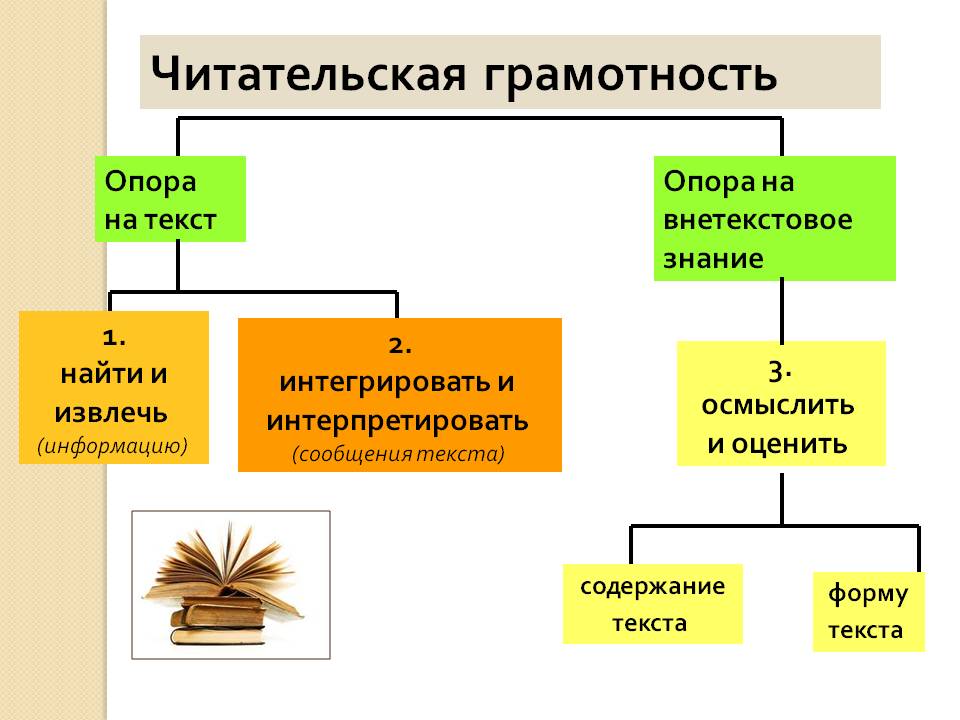 Продолжите ряд: Виды текстов: учебные, художественные …..Источники текстов: учебник, энциклопедия …Жанры:рассказ, ода...Тексты для чтенияТекст 1Материнское сердце в деткахМатеринская ласка нормы не знаетБез отца – полсироты, а без матери и вся сиротаРодную мать никем не заменишь.Сердце матери лучше солнца греет.Птица радуется весне, а мать деткам.Ребенок без матери - что стол без скатерти.Для матери ребенок до ста лет детёнок.При солнце тепло, а при матери добро.У детины заболит пальчик, а у матери - сердце.Материнский гнев, что весенний снег: и много его выпадет, да скоро тает.Нет лучше дружка, чем родимая матушка.Всякой матери свое дитя мило.Что материнской рукой дано, то впрок пойдет***Текст 2Однажды к маме пришли её дети, споря между собой и доказывая свою правоту друг другу, с вопросом: кого она любит больше все на свете?Мать молча взяла свечу, зажгла её и начала говорить."Вот свеча – это я! Её огонь – моя любовь!"Затем она взяла ещё одну свечу и зажгла её от своей."Это мой первенец, я дала ему своего огня, свою любовь! Разве от того, что я дала, огонь моей свечи стал меньше? Огонь моей свечи остался прежним…"И так она зажгла столько же свечей, сколько у неё было деток, и огонь её свечи оставался таким же большим и тёплым…(Притча о материнской любви)***Текст 3В одном селе жили-были муж да жена; жили они весело, согласно, любовно; все соседи им завидовали, а добрые люди, глядючи на них, радовались. Вот хозяйка отяжелела, родила сына, да с тех родов и померла.Бедный мужик горевал да плакал, пуще всего о ребенке убивался: как теперь выкормить, возрастить его без родной матери? Нанял какую-то старушку за ним ходить; все лучше. Только что за притча? Днем ребенок не ест, завсегда кричит, ничем его не утешишь; а наступит ночь — словно и нет его, тихо и мирно спит.– Отчего так? – думает старуха. – Дай-ка я ночь не посплю, авось разведаю.Вот в самую полночь слышит она: кто-то отворил потихоньку двери и подошел к люльке; ребенок затих, как будто грудь сосет.На другую ночь и на третью опять то же.Стала она говорить про то мужику; он собрал своих сродственников и стал совет держать. Вот и придумали: не поспать одну ночь да подсмотреть: кто это ходит да ребенка кормит? С вечера улеглись все на полу, в головах у себя поставили зажженную свечу и покрыли ее глиняным горшком.В полночь отворилась в избу дверь, кто-то подошел к люльке – и ребенок затих. В это время один из сродственников вдруг открыл свечу – смотрят: покойная мать в том самом платье, в каком ее схоронили, стоит на коленях, наклонясь к люльке, и кормит ребенка мертвой грудью. Только осветилась изба – она тотчас поднялась, печально взглянула на своего малютку и тихо ушла, не говоря никому ни единого слова. Все, кто ее видел, превратились в камень, а малютку нашли мертвым.(По русской народной сказке)Вопросы для обсуждения:–Что объединяет эти тексты?  Обоснуйте своё мнение.–Если бы вам предложили написать краткую аннотацию (как вариант - мораль) к ним, то что бы вы в ней отразили?Задания: Определите вид текста, его источник. Обоснуйте своё мнение.Определите назначение текста. Приведите примеры жизненных ситуаций, в которых нужно использовать информацию из текстов.Все ли приведенные тексты можно отнести к этому виду творчества. Найдите в тексте выразительные средства, доказывающие вашу правоту.Придумайте название ко 2-ому и 3-ему текстам. Составьте вопросы к текстам, чтобы отразить его основное содержание.Вставьте недостающие слова:Родная __________ никогда своего _________ не оставит одного и не бросит.___________  любовь остается с ребенком навсегда._______________сердце – бездонная чаша нежности, заботы, внимания, в которой есть место для любви ко всем детям.__________ всегда поможет своему ____________, позаботится о нём, с пониманием выслушает сына и дочь, поддержит в начинаниях. Для каждого _________ мама - это опора всей жизни.Продолжите предложение словами текста:Родную мать __________.Дети пришли к маме ___________.Огонь её свечи ___________Используя различные источники, найдите произведения по данной теме, запишите их. Тема 2. Личная ситуация в текстахТекст для чтенияХодит по лесу осень, развешивает по кустам и травам хрустальные сети паутины, убирает в золото осинки и берёзки. Первые палые листья запестрели на влажных дорогах, на тихих, потемневших водах речных заливов. А вчера на глухой лесной плёс за деревней Гуторово опустилась пара крохалей – пролётные гости с далёкого севера. На другой день, когда я снова пришел на этот плёс, крохали улетели. И вдруг совсем рядом из кустов: «Бабах!...» Поперёк реки побежали вспененные дробью одна за другой две дорожки. В прибрежном ситнике захлюпала вода. Показалась вислоухая голова спаниеля с белой пролысиной на лбу. Она плыла легко и быстро, почти наполовину высунувшись из воды. Вскоре спаниель был уже на том месте, где только что гуляла пара крохалей.– Чанг, назад! – послышался спокойный, даже ласковый голос.Чанг встряхнул длинными лохматыми ушами, остановился, поводя носом, и круто повернул влево. Догнав птицу, спаниель схватил её за крыло и, всё так же высоко над водой неся голову, поплыл обратно. Он выбрался на берег рядом с моими удочками, положил птицу на песок и стал отряхиваться, обдав меня дождём холодных брызг.– Вот невежа! Перестань! Из кустов вышел хозяин собаки, грузный, круглолицый, с ёжиком седых усов.– Обрызгал? – сказал он, подбирая птицу.–  Ничего! – вытирая платком лицо, ответил я. – Хорошая добыча! Редкая.– А я, знаете, не особенно уважаю крохаля, - возразил охотник. Он приподнял за шею птицу, разглядывая рану на голове.- Птица с виду ладная. Но мясо невкусное, рыбой отдаёт,- пояснил охотник, присаживаясь и устало кряхтя. Собака легла рядом.- Набегались мы с тобой, Чанг. Давай-ка, дружище отдохнём. Чанг одобрительно замахал обрубком хвоста. - Новичок, наверно? – кивнул я на собаку – Обучается? - Уже, можно сказать, старик. Пятый год. Золотая собака. – Хозяин ласково провёл ладонью по чёрному шелковистому жилету спаниеля.- Без неё половину добычи потеряешь. Упадёт битая утка в самую топь – как её достанешь? Или взять подранка. В такую глушь забьётся, что днём с огнём не найдёшь. А Чанг быстро своё дело сработает: и подранка схватит, и битую из топи вынесет. Да хоть бы сегодняшний случай взять. Унесло бы крохаля течением, застрял бы где – нибудь в кустах. А Чанг, пожалуйста, слазил и достал. - А отчего он вначале не хотел брать птицу? – поинтересовался я. - Хотеть – то он хотел, да со следа сбился. Такое бывает. - Ну что вы! Какой может быть след на воде? Да и зачем след, когда птицу и так видать? - Э, батенька! Да ведь если бы у Чанга глаза были. Он у меня слепой. - Слепой!.. – Я даже весь повернулся от изумления. – Совершенно слепой? Да не может быть!...- Не верите? – усмехнулся хозяин. – Давайте продемонстрирую. – Он достал из ягдташа ломоть хлеба, отщипнул от него кусочек. Спаниель насторожился, оживлённо задвигал влажным, точно резиновым ,носом и уставился на хлеб. - Чанг! Лови! – крикнул хозяин и подбросил высоко вверх корочку хлеба.Но Чанг не встрепенулся, не запрыгал, как это обычно делают собаки при виде летящей подачки, он спокойно стоял, вопрошающе глядя на хозяина. И только когда корочка упала в шагах пяти от него, он тряхнул своими мохнатыми ушами и побежал на звук упавшего хлеба. - Видели? – спросил охотник, бросая собаке весь ломоть. – Хлеб уже летит, а он об этом не подозревает, ждёт, когда я брошу. - Но как же он ослеп? - Сам не знаю, - покачал головой хозяин. – Может, таким родился, как узнаешь, что он слепой? Вон вы до сих пор поверить не можете. Ведь он совсем не похож на слепого.- А не лучше вам завести другую собаку? - А эту куда? – нахмурился охотник.- Пристрелить? Сдать на воротник? Да я, батенька, за него двух зрячих не возьму. Как-никак пять лет вместе. Он свой хлеб честно зарабатывает. Трудный хлеб, но честный. Пойдем, Чанг! Бывайте здоровы!Я долго глядел ему вслед и теперь уже не жалел убитую птицу.(По Е. Носову)Задания:Определите вид текста, его источник. Обоснуйте своё мнение.Определите назначение текста. Приведите примеры жизненных ситуаций, в которых нужно использовать информацию из текста.Найдите в тексте выразительные средства, доказывающие его соответствие к этому виду творчеству.Придумайте название к тексту («Трудный хлеб» Е. Носов).Составьте вопросы к тексту, чтобы отразить его основное содержание.Вставьте отрывок в текст:Этот опыт убедил меня. Но  ведь она вела себя совершенно так же, как обыкновенная. - Вы давеча заметили, что Чанг было промахнулся, плывя за убитой птицей? - Да, заметил. Только принял это за баловство новичка. - Нет, это он со следа сбился. На минутку порвалась ниточка птичьего запаха, которая вела Чанга к добыче. Но Чанг молодчина! Быстро нашёлся.Спаниель благодарно чиркнул по песку обрубком хвоста, понял, что его похвалили.Продолжите предложение словами текста:Он достал из ягдташа ….Спаниель насторожился, оживлённо задвигал ….Он свой хлеб ...Используя различные источники, найдите произведения по данной теме и запишите их.Тема 3. Работа с текстом: как выделить главную мысль текста или его частей?Текст для чтенияЖили Ванька двоима с матерью. Житьишко было само последно. Однако  Ванька  кажной месяц ходил в город за пенсией. Всего получал одну копейку. Идет оногды с этими деньгами, видит - мужик собаку давит:- Мужичок, вы пошто шшенка мучите? Продай мне собачку.За копейку сторговались. Привел домой:Через месяц Ванька с пенсии кошку купил, а еще через месяц змея. Змея и провещилась человеческим голосом:- Ваня, ты  не спокаиссе, што меня  выкупил. Я  не проста змея, а змея Скарапея. Я змеиного царя дочерь. Возьмем извошыка, поедем во дворец к отцу. Станет  тебе мой папа деньги наваливать, ты ни копейки не беря. Проси кольцо одно - золотно, волшебно.Кольцо выдали, рассказали, как с им быть. Ванька пришел  домой.  Ночью  переменил  кольцо в  пальца  на  палец. Выскочило три молодца:- Што, новой хозеин, нать?- Анбар муки нать, сахару-да насыпьте, масла-да...Утром мати корки мочит водой да сосет, а сын говорит:- Мама,  што печка не затоплена? Почему тесто  не  окатываш? До ночи  я буду пирогов-то ждать?- Пирого-ов? Да у нас год муки не бывало. Очнись! Мама, обуй-ко глаза-те да поди в анбар!Матка в анбар двери размахнула, да так головой в муку и ульнула.Пирогов  напекли, наелись, в город  муки продали, Ванька  купил себе пинжак  с корманами,  а матера платье модно с  шлейфом, шляпу  в цветах и  в перьях и зонтик. Ах, они наредны заходили: собачку белу да кошку Машку коклетами кормят. Опять Ванька и говорит:- Ты што, мамка,  думаш, я дома буду сидеть да углы подпирать?... Поди,сватай за меня царску дочерь.- Брось пустеки  говорить. Разве отдадут из царского  дворца в  эдаку избушку?!- Иди сватай, не толкуй дале.Ну, Ванькина побрела ко  дворцу.  - Здрасте, ваше велико, господин анператор. У вас товар, у нас купец. Не отдаите ли вашу дочерь за нашего сына взамуж?- И кто такой ваш жених? Каких  он родов,  каких  городов и какого отца сын?Мать на ответ:- Роду кресьенского, города вашего, по отечесьву Егорович.Царица даже чай в колени пролила:- Дак подет ли наша  девка за мужика  взамуж?  Пускай вот от нашего дворца да до вашего крыльца мост будет хрустальной.  По такому  мосту приедем женихово житье смотреть. Матка домой вернулась невесела: собаку да кошку на улицу выкинула. Сына ругат:- Мамка, это не служба, а службишка. Служба вся впереди.Ночью Иванко переменил кольцо с пальца на палец. Выскочило три молодца:- Што, новой хозеин, нать?!- Нать, штобы наша  избушка овернулась как  бы королевскими палатами. А от нашего крыльца до царского дворца  мост хрустальной  и по мосту  машина ходит самосильно. Утром царь да  царица чай пьют. Мамка заходит резво, глядит весело:- Здрасте. Чай да сахар! Дак пожалуйте работу принимать. Царь к окошку, глазам не врит:- Мост?! Усохни моя душенька, мост!...- Ваше высоко,  дозвольте вас и супругу  вашу  все  покорнейше просить прогуляться на данной машинке. Открыть движение, так сказать...Царица руками-ногами машет:- Не поеду! Стрась эка! Сронят в реку, дак што хорошего?!Тут вся свита зауговаривала:- Ваше величие, нать проехаться, пример  показать. А  то перед Европами будет канфуз!Царя да царицу из каюты  вынели, слуги  поддавалами  машут, их в действо  приводят. Ванька с подносом кланяится. Они, бажоны, никаких слов не примают:- Ох,  укачало... Ух, растресло,  растрепало...Молодой  человек, мы на все  согласны! Бери  девку. Только вези нас обратно. Домой поворачивай.Свадьбу средили хорошу. Молодых к Ваньке в дом свезли. А только этой царевны Ванька не надо был. У ей в заграницы хахаль был готовой. Теперь и заприпадала к Ваньки:-  Супруг любезной, ну откуда у тебя  взелось эдако богасьво? Ванька  не устоял против этой ласкоты,  взял  да  и россказал. Как только он заспал, захрапел, царевна сташшила  у  его с перста  кольцо и себе  с  пальца  на  палец  переменила. Выскочило три молодца:- Што, нова хозейка, нать!...- Возьмите меня в этих  хоромах, да и с мостом и поставьте среди городу Парижу, где мой миленькой живет. Одночасно эту подлу женщину с домом да и с хрустальным мостом в Париж унесло, а Ванька с мамкой, с собакой  да с кошкой  в прежной  избушке оказались. А царь собрался  после обеда к молодым в гости идти, а моста-то и нету, и дому нету. Ваньку посадили  в  казематку,  в темну. Так пожили,  помаялись,  эта кошка  Машка и говорит собаке:- Давай,  побежим  до города  Парижа к  той  бляди  Ванькино  кольцо добывать.Вот и город Париж. Ванькин дом искать не долго. Кошка кольцо схватила да в окно да по крышам, по  заборам  вон  из  города! Бежат с собачкой домой, радехоньки. Не спят,  не  едят,  торопятся. Горы высоки перелезли,  чисты поля  перебежали, через часты дебри перебрались.  Перед има река быстра, за  рекой свой город.Нарадовавшись, потрепали в город. Собака домой, а кошка к тюрьмы. По тюремной ограды на виду ходит, хвост кверху! Курняукнула бы, да кольцо в зубах. А Ванька ей из окна и увидел. Начал кыскать:- Кыс-кыс-кыс!!Машка по трубы до Ванькиной казематки доцапалась, на плечо ему скочила, кольцо подает. Уж  как  бедной  Ванька  зарадовался.  Как  андела, кота того принял. Потом кольцо с пальца на палец переменил. Выскочили три молодца:- Што, новой хозеин, нать?!- Нать мой дом стеклянной и мост  хрустальной на старо место поставить. И штобы я во своей горницы взелся. Так все и  стало. А Ванька с мамкой, собака бела да кошка сера стали помешшаться во своем доме. И хрустальной  мост  отворотили от  царского  крыльца  и перевели  на деревню. Из деревни Ванька и взял себе жону, хорошу деушку.(По Б. Шергину)Задания: 1.	Определите вид текста, его источник. Обоснуйте своё мнение.Определите назначение текста. Приведите примеры жизненных ситуаций, в которых нужно использовать информацию из текста.Найдите в тексте выразительные средства, доказывающие его соответствие к этому виду творчеству.Разделите текст на 3-4 абзаца. Озаглавьте каждый из них.Придумайте название к тексту («Волшебное кольцо»Борис Шергин)Составьте вопросы к тексту, чтобы отразить его основное содержание.Вставьте отрывок в текст:Собачка бела да кошка сера  кусочков  насушили и в дорогу переправились через реку быстру и побрели лесами тёмныма, пошли полями чистыма, полезли горами высокима. Сказывать скоро, а идти долго.Продолжите предложение словами текста:Ванька не устоял против ...А от нашего крыльца до царского дворца ….Станет тебе мой папа ...Тема 4. Типы текстов: текст-описаниеТекст для чтенияВанька Жуков, девятилетний мальчик, отданный три месяца тому назад в ученье к сапожнику Аляхину, в ночь под Рождество не ложился спать. Дождавшись, когда хозяева и подмастерья ушли к заутрене, он достал из хозяйского шкапа пузырек с чернилами, ручку с заржавленным пером и, разложив перед собой измятый лист бумаги, стал писать. «Милый дедушка, Константин Макарыч! - писал он. - И пишу тебе письмо. Поздравляю вас с Рождеством и желаю тебе всего от господа бога. Нету у меня ни отца, ни маменьки, только ты у меня один остался».Ванька перевел глаза на темное окно, в котором мелькало отражение его свечки, и живо вообразил себе своего деда Константина Макарыча, служащего ночным сторожем у господ Живаревых. Это маленький, тощенький, но необыкновенно юркий и подвижной старикашка лет 65-ти, с вечно смеющимся лицом и пьяными глазами. Днем он спит в людской кухне или балагурит с кухарками, ночью же, окутанный в просторный тулуп, ходит вокруг усадьбы и стучит в свою колотушку. За ним, опустив головы, шагают старая Каштанка и кобелек Вьюн, прозванный так за свой черный цвет и тело, длинное, как у ласки. Этот Вьюн необыкновенно почтителен и ласков, одинаково умильно смотрит как на своих, так и на чужих, но кредитом не пользуется. Под его почтительностью и смирением скрывается самое иезуитское ехидство. Никто лучше его не умеет вовремя подкрасться и цапнуть за ногу, забраться в ледник или украсть у мужика курицу. Ему уж не раз отбивали задние ноги, раза два его вешали, каждую неделю пороли до полусмерти, но он всегда оживал.Теперь, наверно, дед стоит у ворот, щурит глаза на ярко-красные окна деревенской церкви и, притопывая валенками, балагурит с дворней. Колотушка его подвязана к поясу. Он всплескивает руками, пожимается от холода и, старчески хихикая, щиплет то горничную, то кухарку.Ванька вздохнул, умокнул перо и продолжал писать:«А вчерась мне была выволочка. Хозяин выволок меня за волосья на двор и отчесал шпандырем за то, что я качал ихнего ребятенка в люльке и по нечаянности заснул. А на неделе хозяйка велела мне почистить селедку, а я начал с хвоста, а она взяла селедку и ейной мордой начала меня в харю тыкать. Подмастерья надо мной насмехаются, посылают в кабак за водкой и велят красть у хозяев огурцы, а хозяин бьет чем попадя. А еды нету никакой. Утром дают хлеба, в обед каши и к вечеру тоже хлеба, а чтоб чаю или щей, то хозяева сами трескают. А спать мне велят в сенях, а когда ребятенок ихний плачет, я вовсе не сплю, а качаю люльку. Милый дедушка, сделай божецкую милость, возьми меня отсюда домой, на деревню, нету никакой моей возможности... Кланяюсь тебе в ножки и буду вечно бога молить, увези меня отсюда, а то помру...»Ванька покривил рот, потер своим черным кулаком глаза и всхлипнул.«Я буду тебе табак тереть, - продолжал он, - богу молиться, а если что, то секи меня, как Сидорову козу. А ежели думаешь, должности мне нету, то я Христа ради попрошусь к приказчику сапоги чистить, али заместо Федьки в подпаски пойду. Дедушка милый, нету никакой возможности, просто смерть одна. Хотел было пешком на деревню бежать, да сапогов нету, морозу боюсь. А когда вырасту большой, то за это самое буду тебя кормить и в обиду никому не дам, а помрешь, стану за упокой души молить, всё равно как за мамку Пелагею.А Москва город большой. Дома всё господские и лошадей много, а овец нету и собаки не злые. Со звездой тут ребята не ходят и на клирос петь никого не пущают, а раз я видал в одной лавке на окне крючки продаются прямо с леской и на всякую рыбу, очень стоющие, даже такой есть один крючок, что пудового сома удержит. И видал которые лавки, где ружья всякие на манер бариновых, так что небось рублей сто каждое... А в мясных лавках и тетерева, и рябцы, и зайцы, а в котором месте их стреляют, про то сидельцы не сказывают. Милый дедушка, а когда у господ будет елка с гостинцами, возьми мне золоченный орех и в зеленый сундучок спрячь. Попроси у барышни Ольги Игнатьевны, скажи, для Ваньки». Ванька судорожно вздохнул и опять уставился на окно. Он вспомнил, что за елкой для господ всегда ходил в лес дед и брал с собою внука. Веселое было время! И дед крякал, и мороз крякал, а глядя на них, и Ванька крякал. Бывало, прежде чем вырубить елку, дед выкуривает трубку, долго нюхает табак, посмеивается над озябшим Ванюшкой... Молодые елки, окутанные инеем, стоят неподвижно и ждут, которой из них помирать? Откуда ни возьмись, по сугробам летит стрелой заяц... Дед не может чтоб не крикнуть:- Держи, держи... держи! Ах, куцый дьявол! «Приезжай, милый дедушка, - продолжал Ванька, - Христом богом тебя молю, возьми меня отседа. Пожалей ты меня сироту несчастную, а то меня все колотят и кушать страсть хочется, а скука такая, что и сказать нельзя, всё плачу. А намедни хозяин колодкой по голове ударил, так что упал и насилу очухался. Пропащая моя жизнь, хуже собаки всякой... А еще кланяюсь Алене, кривому Егорке и кучеру, а гармонию мою никому не отдавай. Остаюсь твой внук Иван Жуков, милый дедушка приезжай».Ванька свернул вчетверо исписанный лист и вложил его в конверт, купленный накануне за копейку... Подумав немного, он умокнул перо и написал адрес:На деревню дедушке.Потом почесался, подумал и прибавил: «Константину Макарычу». Довольный тем, что ему не помешали писать, он надел шапку и, не набрасывая на себя шубейки, прямо в рубахе выбежал на улицу...Ванька добежал до первого почтового ящика и сунул драгоценное письмо в щель...Убаюканный сладкими надеждами, он час спустя крепко спал... Ему снилась печка. На печи сидит дед, свесив босые ноги, и читает письмо кухаркам... Около печи ходит Вьюн и вертит хвостом...(По А. Чехову)Задания: Определите вид текста, его источник. Обоснуйте своё мнение. Определите назначение текста. Приведите примеры жизненных ситуаций, в которых нужно использовать информацию из текста. Найдите в тексте выразительные средства, доказывающие его соответствие к этому виду творчеству. Разделите текст на 3-4 абзаца. Озаглавьте каждый из них. Придумайте название к тексту («Ванька» А.П. Чехов) Составьте вопросы к тексту, чтобы отразить его основное содержание. Вставьте отрывок в текст:Срубленную елку дед тащил в господский дом, а там принимались убирать ее... Больше всех хлопотала барышня Ольга Игнатьевна, любимица Ваньки. Когда еще была жива Ванькина мать Пелагея и служила у господ в горничных, Ольга Игнатьевна кормила Ваньку леденцами и от нечего делать выучила его читать, писать, считать до ста и даже танцевать кадриль. Когда же Пелагея умерла, сироту Ваньку спровадили в людскую кухню к деду, а из кухни в Москву к сапожнику Аляхину...8. Продолжите предложение словами текста:Никто лучше его не умеет ...А на неделе хозяйка велела мне ….Хотел было пешком...9. А как вы относитесь к Ваньке? Представьте, что вы встретились с Ванькой. Что бы вы ему сказали?Тема 5. Что такое вопрос? Виды вопросовТекст для чтенияБабушка считала моего папу неудачником. Она время от времени ставила нас в известность о том, что все папины товарищи по институту стали, как назло, главными врачами, профессорами или в крайнем случае кандидатами медицинских наук. Мы понимали, что папа был "отстающим"...- Хотя все они когда-то приходили к тебе за советами. Ты им подсказывал на экзаменах! - воскликнула как-то бабушка. - Они и сейчас приносят ему свои диссертации,- тихо сказала мама, не то гордясь папой, не то в чем-то его упрекая.- А он и в обычный отпуск уже три года не может собраться. Каждый день эта больница! Операции, операции... Хоть бы на недельку взял бюллетень: заболел бы, отдохнул, что ли... Вскоре мамино желание сбылось: папа заболел гриппом.  Ему прописали лекарства. - А еще,- сказал врач,- нужен покой, тишина-Телефон у нас стал звонить каждые две минуты… - Как его здоровье? Как он себя чувствует? - спрашивали незнакомые голоса.Сперва меня это злило: папа не мог заснуть. И вечером я сказал маме, которая вернулась с работы: - Звонили, наверно, раз двадцать!- Я понимаю. Но, значит, они волнуются?- Еще как! Некоторые чуть не плакали... от волнения... Я их успокаивал!- Возможно... Звонков действительно было много, - сказала бабушка и с удивлением посмотрела на дверь комнаты, в которой лежал папа. Она не ожидала, что будет столько звонков. Они обе не ожидали!.. "Как здорово, что папа заболел! -думал я. - Пусть узнают... И поймут. Особенно мама!" В эту минуту опять зазвонил телефон.- Простите меня, пожалуйста... - услышал я в трубке тихий, какой-то сдавленный женский голос...- Я с кем разговариваю? - С его сыном! - Очень приятно... Тогда вы поймете. У меня тоже есть сын. Его завтра должны оперировать. Но я хотела бы дождаться выздоровления вашего папы. Если это возможно... Попросите его, пожалуйста. У меня один сын. Я очень волнуюсь. Я хотела, чтобы ваш папа сам, лично... Тогда я была бы спокойна!- Повторите, пожалуйста, это его жене, - сказал я.- То есть моей маме... Я сейчас ее позову! И позвал. В последующие дни я говорил всем, кто интересовался папиным самочувствием: - Сейчас ничего определенного сказать не могу. Вы позвоните вечером. Как раз его жена будет дома! Она вам все объяснит... Вернувшись с работы, мама усаживалась в коридоре возле столика с телефоном и беспрерывно разговаривала с теми, кого я днем просил позвонить. Иногда я говорил бабушке:- Может быть, ты ей поможешь? И она "подменяла" маму у столика в коридоре.  Больные, врачи, медсестры, которые звонили папе, каждый раз спрашивали: - А какая температура? К сожалению, температура у него была невысокая. А мне хотелось, чтобы все они продолжали волноваться о его здоровье! Однажды я сказал:  - Температура? Не знаю... Разбил градусник. Но лоб очень горячий. И вообще мечется!.. Так я в тот день стал отвечать всем. Я говорил шепотом в коридоре, чтобы папа не слышал.  Мой шёпот на всех очень действовал. Мне отвечали тоже чуть слышно:- Всё ещё плохо? - Да... Позвоните попозже, когда будет его жена! Вечером нам принесли целых четыре градусника.- Хочется, чтобы у него была нормальная температура, - тихо сказала та самая женщина, сыну которой папа должен был что-то вырезать. И протянула мне градусник.- Он все еще мечется?..- Нет, уже лучше,- сказал я.- Гораздо лучше. Не волнуйтесь, пожалуйста...- Поставьте ему этот градусник,- попросила она. Будто от градусника что-то зависело.- По-моему, есть заметное улучшение,-вновь успокоил я женщину.Она вынула платок, опустила голову и ушла...- Неужели вы думаете,- сказал я маме и бабушке,- что, если бы этот ваш... виолончелист заболел гриппом, ему бы столько звонили? И купили бы столько градусников?..- Ну что ты!.. Разве можно сравнить? - воскликнула бабушка.- Тут же речь идет о человеческих жизнях! - Да, он нужен людям! - сказал я.- Безусловно! - воскликнула мама.Не заболей папа вирусным гриппом, она бы ни за что этого не воскликнула. (По А. Алексину)Задания: 1.	Определите вид текста, его источник. Обоснуйте своё мнение. Определите назначение текста. Приведите примеры жизненных ситуаций, в которых нужно использовать информацию из текста. Найдите в тексте выразительные средства, доказывающие его соответствие к этому виду творчеству. Разделите текст на 3-4 абзаца. Озаглавьте каждый из них. Придумайте название к тексту («Как ваше здоровье» А.Г. Алексин) Составьте вопросы к тексту, чтобы отразить его основное содержание. Вставьте отрывок в текст:То есть она произнесла бы, может быть, то же самое слово, но не так громко, не так уверенно. Во всех газетах пишут, что с вирусным гриппом надо беспощадно бороться. А я думал об этих вирусах с нежностью и даже с любовью... Что поделаешь? Если они мне так помогли! В тот день я твердо решил, что если меня и дальше будут недооценивать, я тоже тяжело заболею. Хорошо было бы умереть... на время, чтобы все поняли, кого они потеряли! Но так как это, к сожалению, невозможно, я обязательно заболею! И весь наш класс (все сорок три человека!) будут звонить. Уж я постараюсь! Тогда все сразу поймут...8.	Продолжите предложение словами текста:Хоть бы на недельку взял ...Вечером нам принесли ….Не заболей папа вирусным гриппом...9.	Используя различные источники, найдите произведения по данной теме и запишите их.Тема 6. Типы задач на грамотность чтенияТекст для чтенияДеревня Вереино стоит на горе. Под горою два озера, и на берегу их, отголоском крупного села, ютится маленькая деревенька в три дома — Зуяты. Между Зуятами и Вереино огромный крутой косогор. Этот косогор так зарос густолесьем, что люди почти никогда и не суются туда. Стоит отойти несколько шагов от клеверного поля, которое на горе, — и сразу покатишься кубарем вниз. А однажды поселилась в чащобе косогора, пожалуй, одна из самых скрытных зверушек — белогрудая куница. Два или три лета прожила она в одиночестве, изредка появляясь на опушке. На третье или четвёртое лето Белогрудка родила котят, маленьких, как бобовые стручки. Мать грела их своим телом, облизывала каждого до блеска и, когда котята чуть подросли, стала добывать для них еду. Она очень хорошо знала этот косогор. Но как-то Белогрудку выследили вереинские мальчишки, спустились за нею по косогору, притаились. Белогрудка долго петляла по лесу, махая с дерева на дерево, потом решила, что люди уже ушли — они ведь часто мимо косогора проходят, — вернулась к гнезду. Гнездо было пустое. Белогрудка выронила из зубов добычу, метнулась вверх по ели, потом вниз, потом опять вверх, к гнезду хитро упрятанному в густом еловом лапнике. К вечеру Белогрудка точно выследила, что её детёнышей унесли в деревню. Ночью она нашла и дом, в который их унесли. До рассвета она металась возле дома: с крыши на забор, с забора на крышу. Но во дворе гремела цепью и хрипло лаяла собака. Днём-то она и увидела своих котят. Мальчишка вынес их в старой шапке на крыльцо и стал играть с ними, переворачивая кверху брюшками, щёлкая их по носу. Пришли ещё мальчишки, стали кормить котят сырым мясом. Потом явился хозяин и, показывая на кунят, сказал: — Зачем мучаете зверушек? Отнесите в гнездо. Пропадут. Потом был тот страшный день, когда Белогрудка снова затаилась на сарае и снова ждала мальчишек. Они появились на крыльце и о чём-то спорили. Один из них вынес старую шапку, заглянул в неё:–Э, подох один... Мальчишка взял котёнка за лапу и кинул собаке. Вислоухий дворовый пёс, всю жизнь просидевший на цепи и привыкший есть что дают, обнюхал котёнка, перевернул лапой и стал неторопливо пожирать его с головы. Белогрудка бегала по забору и до того раздразнила дураковатую дворнягу, что та ринулась за ней, перепрыгнула через забор, сорвалась и повисла. Утят, гусят находили в огородах и на улице задавленными. Но Белогрудка совсем освирепела и стала появляться у домов даже днём и расправляться со всем, что было ей под силу. Белогрудку подкараулили, сшибли дробью с тополя возле старой церкви. Но Белогрудка не погибла. Лишь две дробины попали ей под кожу, и она несколько дней таилась в гнезде, зализывала ранки. Когда она вылечила себя, то снова пришла к тому дому, куда её будто на поводе тянули. Белогрудка ещё не знала, что мальчишку, взявшего кунят, пороли ремнём и приказали отнести их обратно в гнездо. Но беззаботный мальчишка поленился лезть в лесную крепь, бросил кунят в овражке возле леса и ушёл. Здесь их нашла и прикончила лиса. Белогрудка осиротела. Она стала давить напропалую голубей, утят не только на горе, в Вереино, но и в Зуятах тоже. Попалась она в погребе. Открыв западню погреба, хозяйка крайней в Зуятах избы увидела Белогрудку. — Так вот ты где, сатана! — всплеснула она руками и бросилась ловить куницу. Все банки, кринки, чашки были опрокинуты и побиты, прежде чем женщина сцапала куницу. Белогрудку заключили в ящике. Пришёл хозяин, он был охотник, и когда жена рассказала, что изловила куницу, заявил: — Ну и зря. Она не виновата. Её обидели, осиротили, — и выпустил куницу на волю, думая, что больше она в Зуятах не появится. Но Белогрудка принялась разбойничать пуще прежнего. Пришлось охотнику задолго до сезона убить куницу. На огороде возле парника он увидел её однажды, загнал на одинокий куст и выстрелил. Куница упала в крапиву и увидела бегущую к ней собаку с мокрым гавкающим ртом. Белогрудка змейкой взвилась из крапивы, вцепилась в горло собаке и умерла. Собака каталась по крапиве, дико выла. Охотник разжимал зубы Белогрудки ножом и сломал два пронзительно острых клыка. До сих пор помнят в Вереино и в Зуятах Белогрудку. До сих пор здесь строго наказывают ребятам, чтобы не смели трогать детёнышей зверушек и птиц. Спокойно живут и плодятся теперь меж двух сёл, вблизи от жилья, на крутом лесистом косогоре белки, лисы, разные птицы и зверушки. (По В. Астафьеву)Задания:1.	Определите вид текста, его источник. Обоснуйте своё мнение.Определите назначение текста. Приведите примеры жизненных ситуаций, в которых нужно использовать информацию из текста.Найдите в тексте выразительные средства, доказывающие его соответствие к этому виду творчеству.Разделите текст на 3-4 абзаца. Озаглавьте каждый из них.Придумайте название к тексту Составьте вопросы к тексту, чтобы отразить его основное содержание.Вставьте отрывок в текст:За ней следило несколько человеческих глаз. Корм добывать становилось день ото дня трудней и трудней. Вблизи гнезда его уже не было, и куница пошла с ёлки на ёлку, с пихты на пихту, к озёрам, потом к болоту, к большому болоту за озером. Там она напала на простофилю-сойку и, радостная, помчалась к своему гнезду неся в зубах рыжую птицу с распущенным голубым крылом.Продолжите предложение словами текста:Потом был тот страшный день ...Но Белогрудка совсем освирепела ….Белогрудка змейкой взвилась...9.	Напишите письмо мальчикам от имени Белогрудки. 10.	Напишите письмо взрослым от имени Белогрудки.Тема 7. Работа со сплошным текстомТекст для чтенияКоняга лежит при дороге и тяжко дремлет. Мужичок только что выпряг его и пустил покормиться. Но Коняге не до корма. Полоса выбралась трудная, с камешком: в великую силу они с мужичком ее одолели.Коняга - обыкновенный мужичий живот, замученный, побитый, узкогрудый, с выпяченными ребрами и обожженными плечами, с разбитыми ногами. Голову Коняга держит понуро; грива на шее у него свалялась; из глаз и ноздрей сочится слизь; верхняя губа отвисла, как блин. Немного на такой животине наработаешь, а работать надо. День-деньской Коняга из хомута не выходит. Летом с утра до вечера землю работает; зимой, вплоть до ростепели, «произведения» возит.Пыльный мужицкий проселок узкой лентой от деревни до деревни бежит; юркнет в поселок, вынырнет и опять неведомо куда побежит. И на всем протяжении, по обе стороны, его поля сторожат. Нет конца полям; всю ширь и даль они заполонили; даже там, где земля с небом слилась, и там все поля. Нет конца работе! Работой исчерпывается весь смысл его существования; для нее он зачат и рожден, и вне ее он не только никому не нужен, но, как говорят расчетливые хозяева, представляет ущерб. Вся обстановка, в которой он живет, направлена единственно к тому, чтобы не дать замереть в нем той мускульной силе, которая источает из себя возможность физического труда. Самая жизнь Коняги запечатлена клеймом бесконечности. Он не живет, но и не умирает. Поле, как головоного, присосалось к нему бесчисленными щупальцами и не спускает его с урочной полосы. По всему полю он разбрелся, и там, и тут одинаково вытягивается всем своим жалким остовом, и везде все он, все один и тот же, безыменный Коняга. Нет конца жизни - только одно это для этой массы и ясно. Но что такое сама эта жизнь? зачем она опутала Конягу узами бессмертия? откуда она пришла и куда идет? - вероятно, когда-нибудь на эти вопросы ответит будущее… Но, может быть, и оно останется столь же немо и безучастно, как и та темная бездна прошлого, которая населила мир привидениями и отдала им в жертву живых.Дремлет Коняга, а мимо него пустоплясы проходят. Никто, с первого взгляда, не скажет, что Коняга и Пустопляс - одного отца дети. Однако предание об этом родстве еще не совсем заглохло.Жил, во времена оны, старый конь, и было у него два сына: Коняга и Пустопляс. Пустопляс был сын вежливый и чувствительный, а Коняга - неотесанный и бесчувственный. Долго терпел старик Конягину неотесанность, долго обоих сыновей вел ровно, как подобает чадолюбивому отцу, но наконец рассердился и сказал: «Вот вам на веки вечные моя воля: Коняге - солома, а Пустоплясу - овес». Так с тех пор и пошло. Пустопляса в теплое стойло поставили, соломки мяконькой постелили, медовой сытой напоили и пшена ему в ясли засыпали; а Конягу привели в хлев и бросили охапку прелой соломы: «Хлопай зубами, Коняга! А пить - вон из той лужи».Совсем было позабыл Пустопляс, что у него братец на свете живет, да вдруг с чего-то загрустил и вспомнил. «Надоело, говорит, мне стойло теплое, прискучила сыта медовая, не лезет в горло пшено ярое; пойду, проведаю, каково-то мой братец живет!»Смотрит - ан братец-то у него бессмертный! Бьют его чем ни попадя, а он живет; кормят его соломою, а он живет! И в какую сторону поля ни взгляни, везде все братец орудует; сейчас ты его здесь видел, а мигнул глазом - он уж вон где ногами вывертывает. Стало быть, добродетель какая-нибудь в нем есть, что палка сама об него сокрушается, а его сокрушить не может!И вот начали пустоплясы кругом Коняги похаживать. Один скажет:- Это оттого его ничем донять нельзя, что в нем от постоянной работы здравого смысла много накопилось. Понял он, что уши выше лба не растут, что плетью обуха не перешибешь, и живет себе смирнехонько, весь опутанный пословицами, словно у Христа за пазушкой. Будь здоров, Коняга! Делай свое дело, бди!Другой возразит:- Ах, совсем не от здравого смысла так прочно сложилась его жизнь! Что такое здравый смысл? Здравый смысл, это - нечто обыденное, до пошлости ясное, напоминающее математическую формулу или приказ по полиции. Не это поддерживает в Коняге несокрушимость, а то, что он в себе жизнь духа и дух жизни носит! И покуда он будет вмещать эти два сокровища, никакая палка его не сокрушит!Третий молвит:- Какую вы, однако, галиматью городите! Жизнь духа, дух жизни - что это такое, как не пустая перестановка бессодержательных слов? Совсем не потому Коняга неуязвим, а потому, что Он «настоящий труд» для себя нашел. Этот труд дает ему душевное равновесие, примиряет его и со своею личною совестью, и с совестью масс, и наделяет его тою устойчивостью, которую даже века рабства не могли победить! Трудись, Коняга! упирайся! загребай! и почерпай в труде ту душевную ясность, которую мы, пустоплясы, утратили навсегда.И так как все эти разговоры не от настоящего дела завелись, а от грусти, то поговорят-поговорят пустоплясы, а потом и перекоряться начнут. Но, на счастье, как раз в самую пору проснется мужик и разрешит все споры словами:- Н-но, каторжный, шевелись! Тут уж у всех пустоплясов заодно дух от восторга займется.- Смотрите-ка, смотрите-ка! - закричат они вкупе и влюбе, - смотрите, как он вытягивается, как он передними ногами упирается, а задними загребает! Вот уж именно дело мастера боится! Упирайся, Коняга! Вот у кого учиться надо! вот кому надо подражать! Н-но, каторжный, н-но!(По М. Е. Салтыкову-Щедрину)Задания:1.	Определите вид текста, его источник. Обоснуйте своё мнение.Определите назначение текста. Приведите примеры жизненных ситуаций, в которых нужно использовать информацию из текста.Найдите в тексте выразительные средства, доказывающие его соответствие к этому виду творчеству.Разделите текст на 3-4 абзаца. Озаглавьте каждый из них.Придумайте название к тексту Составьте вопросы к тексту, чтобы отразить его основное содержание.Вставьте отрывок в текст:А четвертый (должно быть, прямо с конюшни от кабатчика) присовокупляет:- Ах, господа, господа! всё-то вы пальцем в небо попадаете! Совсем не оттого нельзя Конягу донять, чтобы в нем особенная причина засела, а оттого, что он спокон веку к своей юдоли привычен. Теперича хоть целое дерево об него обломай, а он все жив. Вон он лежит - кажется, и духу-то в нем нисколько не осталось, - а взбодри его хорошенько кнутом, он и опять ногами вывертывать пошел. Кто к какому делу приставлен, тот то дело и делает. Сосчитайте-ка, сколько их, калек этаких, по полю разбрелось - и все как один. Калечьте их теперича сколько угодно - их вот ни на столько не убавится. Сейчас - его нет, а сейчас - он опять из-под земли выскочил.8.	Продолжите предложение словами текста:Сколько веков он несет...Коняга и Пустопляс - это….Работой исчерпывается...9.	Используя различные источники, найдите произведения по данной теме и запишите их.